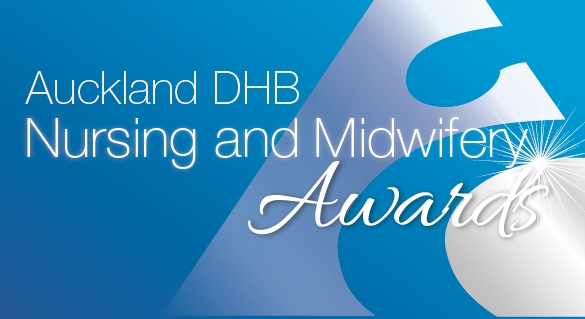 Aged Residential Care Nursing AwardNOMINATION FORMSponsored by Auckland Health FoundationPlease complete ALL sections of the nomination form. Nomination forms must be submitted on or before 4 March 2019Once you have completed your application form please email it to NurseMidwifeAwards@adhb.govt.nz.Please tell us why you are nominating this person.Please tell us why you are nominating this nurse, include something in each of the appropriate sections.  Give specific examples, this will strengthen the nomination and help the judges select the winner.To submit a nomination form, please make sure you have read the criteria and entry rules. You can find these on Auckland DHB Website.Thank you for taking time to submit your nomination.NOMINEE DETAILS (The person who you are nominating’s details)NOMINEE DETAILS (The person who you are nominating’s details)Full Name:Current role:Facility name:  Email address:NOMINATOR DETAILS (Your details)NOMINATOR DETAILS (Your details)Full name:Facility name: Contact phone /email:Summarise why you are nominating this person. (This information will be used in a booklet for the winner of this Award)  (150 words maximum).Please provide details of why you are nominating this person, addressing each criteria below (provide specific examples):(800 words maximum)Acknowledged by peers, residents and whānau as an excellent nurse within their level and role. Describe here what attributes this nurse has and how do these contribute to their practiceInvolved in new initiatives and quality improvement activities to achieve best practice and improve the resident experience. Describe here what have they been involved in and how has this affected resident outcomesWorks in partnership with the resident and their whānau to support them to maintain their quality of life. Describe here what they do to work with the resident and whānau to ensure their needs are being met. Raises the profile and voice of aged residential care nursing.Describe here how do they show that they enjoy aged residential care nursing and their current role